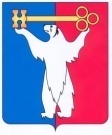 АДМИНИСТРАЦИЯ ГОРОДА НОРИЛЬСКАКРАСНОЯРСКОГО КРАЯРАСПОРЯЖЕНИЕ17.03.2022	г. Норильск	      № 1284О внесении изменений в распоряжение Администрации города Норильска 
от 18.03.2013 № 1098С целью совершенствования качества управления финансово-хозяйственной деятельностью обществ с ограниченной ответственностью, единственным участником которых является Администрация города Норильска,1. Внести в Положение о проведении балансовой комиссии по результатам финансово-хозяйственной деятельности обществ с ограниченной ответственностью, единственным участником которых является Администрация города Норильска, утвержденное распоряжением Администрации города Норильска от 18.03.2013 № 1098 (далее - Положение), следующие изменения:1.1. Пункты 5.1 и 5.2 Положения изложить в следующей редакции:«5.1. Решения балансовой комиссии принимаются на заседаниях открытым голосованием, простым большинством голосов присутствующих на заседании членов балансовой комиссии (включая председателя, заместителя председателя). Секретарь балансовой комиссии не имеет права голоса. 	5.2. При голосовании председатель, заместитель председателя и каждый член балансовой комиссии имеют по одному голосу. При равенстве голосов решающим считается голос председателя балансовой комиссии.».2. Разместить настоящее распоряжение на официальном сайте муниципального образования город Норильск.Глава города Норильска	   Д.В. Карасев